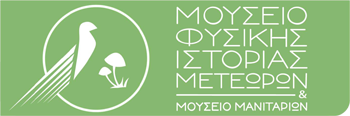 Πρόγραμμα 4ης Γιορτής ΜανιταριούΚαλαμπάκα 7, 8 & 9 ΣεπτεμβρίουΠλατεία Ρήγα ΦεραίουΠαρασκευή 7 ΣεπτεμβρίουΣάββατο 8 ΣεπτεμβρίουΚυριακή 9 ΣεπτεμβρίουΣημειώσεις:Σε όλη τη διάρκεια της Γιορτής το Μουσείο θα λειτουργεί 10:00-19:00.Το Σάββατο από τις 10:00-18:00, καθώς και την Κυριακή 10:00-14:00 και ανά μία ώρα θα πραγματοποιείται δωρεάν ξενάγηση για τους επισκέπτες του Μουσείου.10:00Διαμόρφωση χώρου Γιορτής - Στήσιμο περιπτέρων14:00Άφιξη επισήμων18:15Έναρξη γιορτής – Καλωσόρισμα18:30Παιδικές δράσεις με ξυλοπόδαρους, ταχυδακτυλουργούς και ζωγραφική προσώπου20:00Θέατρο Σκιών «Κοσμά Παναγιώκα»21:15Λαϊκοδημοτική Ορχήστρα «Παναγιώτη Ζωσιμά» και χορευτικά δρώμενα από τον Χορευτικό Όμιλο Τρικάλων10:30Συγκρότηση ομάδων – αναχώρηση για αναζήτηση, φωτογράφιση και συλλογή μανιταριών10:30Συγκρότηση ομάδας για κυνήγι τρούφας12:00Παιδική παράσταση με κλόουν και ζωγραφική προσώπου13:00Επιστροφή ομάδων-ταυτοποίηση μανιταριών19:00Σεμινάριο μανιταρογνωσίας με τον κ. Γιώργο Κωνσταντινίδη, Πρόεδρο των Μανιταρόφιλων Ελλάδας και την κα Όλγα Γκορτζή, Πρόεδρο του Τμήματος Διατροφής και Διαιτολογίας του ΤΕΙ Θεσσαλίας και Αναπληρώτρια Καθηγήτρια 19:00Ξεκίνημα μαγειρέματος μανιταριών – 10 Σεφ μαγειρεύουν. Δωρεάν μανιταρομεζέδες και τρουφομακαρονάδα19:30Μάγοι και κλόουν σε διαδραστική παράσταση για τους μικρούς φίλους των μανιταριών21:00Χαιρετισμοί21:15Συναυλία με τους “The Teasers” και χορευτικά δρώμενα από το «Χορός και Έκφραση» της Δήμητρας Κανάτα22:30Συναυλία με τους “Manitarock” και χορευτικά δρώμενα από τον Χορευτικό Όμιλο Τρικάλων10:00Δράσεις για παιδιά με εργαστήριο ζωγραφικής και ζωγραφική προσώπου11:00Παραδοσιακοί χοροί από το Χορευτικό Όμιλο Τρικάλων14:30Λήξη 4ης Γιορτής Μανιταριού